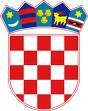 REPUBLIKA HRVATSKAKRAPINSKO ZAGORSKA ŽUPANIJAGRAD ZLATARGRADONAČELNIKKLASA: 400-06/19-01/26URBROJ:2211/01-02-19-3Zlatar, 12. studenoga 2019.GRADSKO VIJEĆEGRADA ZLATARAPredmet:  Donošenje Proračuna Grada Zlatara za 2020. godinuprijedlogTemeljem članka 39. stavak 1. Zakona o proračunu («Narodne novine» broj 87/08, 136/12, 15/15) koji se odnosi na donošenje proračuna i projekciju za sljedeće dvije godine, a na temelju nacrta Odsjeka za računovodstvo i financije Jedinstvenog upravnog odjela Grada Zlatara, gradonačelnica Grada Zlatara predlaže Gradskom vijeću da donese: Proračun Grada Zlatara za 2020. godinuProjekciju Proračuna Grada Zlatara za 2021.-2022.Odluku o izvršavanju proračuna za 2020. godinuGRADONAČELNICAJasenka Auguštan - Pentek